LICEO SCIENTIFICO STATALE “GALILEO GALILEI” PESCARA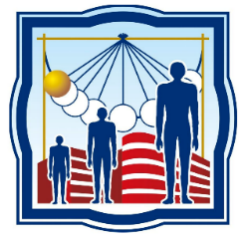 Programma dei percorsi interdisciplinari di EDUCAZIONE CIVICACoordinatore: Prof./Prof.ssa ……………………………….Classe: …………………  sez.: …………… indirizzo: ………………………..a.s. 2021-2022Componenti del Consiglio di Classe:Prof./Prof.ssa ………………………………………………..	Disciplina: …………………… Prof./Prof.ssa ………………………………………………..	Disciplina: ……………………Prof./Prof.ssa ………………………………………………..	Disciplina: ……………………Prof./Prof.ssa ………………………………………………..	Disciplina: ……………………Prof./Prof.ssa ………………………………………………..	Disciplina: ……………………Prof./Prof.ssa ………………………………………………..	Disciplina: ……………………Prof./Prof.ssa ………………………………………………..	Disciplina: ……………………Prof./Prof.ssa ………………………………………………..	Disciplina: ……………………Prof./Prof.ssa ………………………………………………..	Disciplina: ……………………PRIMA UDA: Area della Costituzione, diritto, legalità e solidarietà(non meno di 11 ore)(Nota interna: Per lo svolgimento di questa Uda i docenti possono avvalersi della collaborazione del prof. L. Mincucci)(Nota interna: Nel cronoprogramma il Cdc indica quali docenti collaborano allo svolgimento dell’Uda, per quali aspetti tematici, nonché il numero di ore assegnate a ciascuno e orientativamente il/i mese/i, avendo cura che il monte ore complessivo dell’Uda al termine dell’anno scolastico sia non meno di undici ore).SECONDA UDA: Area dello sviluppo sostenibile, educazione ambientale, conoscenza e tutela del patrimonio e del territorio(non meno di 11 ore)(Nota interna: Nel cronoprogramma il Cdc indica quali docenti collaborano allo svolgimento dell’Uda, per quali aspetti tematici, nonché il numero di ore assegnate a ciascuno e orientativamente il/i mese/i, avendo cura che il monte ore complessivo dell’Uda al termine dell’anno scolastico sia non meno di undici ore).TERZA UDA: Area della Cittadinanza digitale(non meno di 11 ore)(Nota interna: Nel cronoprogramma il Cdc indica quali docenti collaborano allo svolgimento dell’Uda, per quali aspetti tematici, nonché il numero di ore assegnate a ciascuno e orientativamente il/i mese/i, avendo cura che il monte ore complessivo dell’Uda al termine dell’anno scolastico sia non meno di undici ore).Luogo e data, 								Il CoordinatoreObiettivi specifici di apprendimento declinati in competenze:Discipline coinvolte:Contenuti tematici:(conoscenze)Cronoprogramma:TIPOLOGIA DI VERIFICA/VERIFICHEObiettivi specifici di apprendimento declinati in competenze:Discipline coinvolte:Contenuti tematici:(conoscenze)Cronoprogramma:TIPOLOGIA DI VERIFICA/VERIFICHEObiettivi specifici di apprendimento declinati in competenze:Discipline coinvolte:Contenuti tematici:(conoscenze)Cronoprogramma:TIPOLOGIA DI VERIFICA/VERIFICHE